 Рeални раст тромјесечног бруто домаћег производа 1,7%  (II тромјесечје 2011/II тромјесечје 2010.) Тромјесечни бруто домаћи производ реално је већи за 1,7% у другом  тромјесечју 2011. године у односу на друго тромјесечје 2010. године, чиме је настављен тренд позитивних стопа реалног раста од другог тромјесечја 2010. године.Посматрано по подручјима Класификације дјелатности, у другом  тромјесечју 2011. године највећи реални раст бруто додате вриједности остварен је у подручјима Вађење руда и камена за 14,2%, Прерађивачка индустрија  за 8,9%, Финансијско посредовање  за 7,1%, Образовање за 3,7%, Активности у вези са некретнинама, изнајмљивање и пословне дјелатности за 3,2%, Саобраћај, складиштење и комуникације  за 3,1%, Трговинa на велико и малo за 2,9%, док је бруто додата вриједност реално мања у подручјима: Производња и снабдијевање електричном енергијом, гасом и водом за 6,4%, Пољопривреда, лов и шумарство за 5,8%, Грађевинарство за 2,4% и Угоститељство  за 1,7%.У земљама из окружења забиљежене су такође позитивне стопе реалног раста тромјесечног бруто домаћег производа у другом тромјесечју 2011. године у односу на исто тромјесечје 2010. године, и то: БЈР Македонија 5,3%, Србија 2,2%, Словенија 0,9% и Хрватска 0,8%.  Просјечна нето плата у августу 813 КМНајвиша просјечна нето плата у подручју Финансијско посредовање 1 272 КМ, најнижа у подручју Угоститељство 543 КМПросјечна мјесечна нето плата запослених у Републици Српској, исплаћена у августу 2011. године износи 813 КМ, а просјечна мјесечна бруто плата 1 339 КМ. У периоду јануар-август 2011. године просјечна нето плата је износила 809 КМ, а просјечна бруто плата 1 321 КМ.  У односу на исти период прошле године, просјечна нето плата порасла је номинално за 3,7%, али реално забиљежен је пад за 0,2%.Просјечна нето плата исплаћена у августу 2011. године у односу на јул исте године већа је номинално и реално за 0,2%. У односу на просјечну нето плату у 2010. години, просјечна нето плата у августу 2011. године  већа је номинално за 3,7% а реално за 0,6%. У августу 2011. године у односу на исти мјесец прошле године просјечна нето плата номинално већа је за 3,6%, а реално мања за 0,2%.Највиша просјечна нето плата у августу 2011. године, посматрано по подручјима дјелатности, исплаћена је у подручју Финансијско посредовање и износи 1 272 КМ, а најнижа у подручју Угоститељство 543 КМ.У односу на јул 2011. године, у августу 2011. године највећи номинални раст нето плате забиљежен је у подручјима Вађење руда и камена за 3,6%, Производња и снабдијевање електричном енергијом, гасом и водом за 3,1%, Трговина на велико и трговина на мало, оправка моторних возила, мотоцикала и предмета за личну употребу и домаћинство за 2,1% и Финансијско посредовање за 1,2%, док је номинално нижа плата у подручјима Пословање некретнинама, изнајмљивање и пословне дјелатности за 2,4%, Грађевинарство за 2,2%, Државна управа и одбрана, обавезно социјално осигурање 1,9%, Пољопривреда, лов и шумарство као и Рибарство за 1,7% и Прерађивачка индустрија за 1,3%.Графикон 1. Просјечнe нето платe запослених по мјесецимаМјесечна инфлација у августу 2011. године 0,0%Годишња инфлација (VIII 2011/VIII 2010.) 3,9%Цијене производа и услуга, које се користе за личну потрошњу у Републици Српској, мјерене индексом потрошачких цијена, у августу 2011. године у односу на јул 2011. године, у просијеку су остале непромијењене.Група Храна у оквиру одјељка Храна и безалкохолна пића  у августу je забиљежила пад од 0,7%. Иако су подгрупе Млијеко сир и јаја и Месо забиљежиле раст од 2,1%, односно 1,8% то није довело до повећања групе на укупном нивоу. Највећи утицај на пад цијена у групи Храна имало је смањење цијена у подгрупама Воће 7,9% и Поврће 6,3%, усљед сезонског утицаја цијена воћа и поврћа, затим смањење цијена у подгрупи Хљеб и житарице  за 2,0% због ниже цијене бијелог брашна за 6,7%, риже за 0,5% и хљеба 0,3%, затим смањење цијена у подгрупи Уља и масноће  за 0,7% због ниже цијене јестивог уља за 1,3%, биљне масти за 0,7% и путера 0,3%. Група Безалкохолних пића биљежи пад цијена  за 0,3% на шта је највише  утицало смањење цијена кафе за 0,9%. У августу раст цијена забиљежен је у одјељцима Намјештај и покућство, Превоз, Становање и Остала добра и услуге.Највећи раст цијена забиљежен је у одјељку Намјештај и покућство 1,1% због повећања цијена у групи Производи за чишћење и одржавање куће за 2,7%. Повећање цијена у одјељку Превоз за 1,0%  проузроковано је повећањем цијена у групи Горива и мазива  за 1,8% усљед повећања цијена свих врста горива.Одјељак Становање биљежи раст 0,5% усљед повећања цијена  угља 4,5%, огревног дрвета 1,4% и плина 1,0%.Повећање цијена у одјељку Остала добра и услуге за 0,2% проузроковано је повећањем цијена у групи Накит и сатови за 3,5% због повећања цијене злата.Цијене производа и услуга, који се користе за личну потрошњу у Републици Српској, у августу 2011. године у односу на исти мјесец 2010. године, више су у просјеку за 3,9%.Посматрано по одјељцима намјене потрошње, у августу 2011. године у односу на август 2010. године, највиши раст забиљежен је  код одјељка Комуникације за 10,2%, затим слиједе индекси одјељака: Превоз за 8,9%, Алкохолна пића и дуван за 8,4%, Храна и безалкохолна пића за 4,7%, Становање за 3,7%, Намјештај и покућство за 1,6%, Рекрација и култура 1,0%, Ресторани и хотели за 1,0%. Индекси одјељака Образовање нижи је за 0,4%, Остала добра и услуге  нижи је за 0,6%, Индекс одјељка Здравство нижи је за 1,3%, док је индекс одјељка Одјећа и обућа нижи за 5,1%. Цијене произвођача индустријских производа (VIII 2011/VII 2011.)       у просјеку више 0,3%Цијенe произвођачa индустријских производа у августу 2011. године у односу на јул 2011. године у просјеку су више за 0,3%, a у односу август 2010. године за 4,9%.Посматрано по намјени потрошње, у августу 2011. године у односу на јул 2011. године цијене енергије у просјеку су више за 0,8%, цијене нетрајних производа за широку потрошњу за 0,5%, цијене капиталних прозвода за 0,2%, цијене интермедијарних производа у просјеку су ниже за 0,1%, док су цијене трајних производа за широку потрошњу у просјеку остале на истом нивоу.Цијене капиталних прозвода, посматрано по намјени потрошње, у августу 2011. године у односу на август 2010. године, у просјеку су више за 11,5%, цијене нетрајних производа за широку потрошњу за 5,8%, цијене енергије за 4,5%, цијене интермедијарних производа за 4,1%, и цијене трајних производа за широку потрошњу за 1,7%.Посматрано по подручјима индустријске производње (PRODCOM), цијене подручја (Ц) вађење руда и камена, у августу 2011. године у односу на јул 2011. године у просјеку су више за 2,7%, цијене подручја (Д) прерађивачка индустрија за 0,3%, док су цијене подручја (Е)  производња и снабдјевање електричном енергијом, гасом и водом у просјеку остале на истом нивоу.У августу 2011. године, у односу на август 2010. године, цијене подручjа Вађење руда и камена  у просјеку су више за 15,0%, цијене подручја Прерађивачка индустрија за 5,4% и цијене подручја Производња и снабдијевање електричном енергијом, гасом и водом за 0,6%.Индекс индустријске производње (VIII 2011/ 2010.) већи 9,1%Индекс запослених у индустрији (VIII 2011/ 2010.) мањи 2,2%Индекс индустријске производње остварен у августу 2011. године у односу на исти мјесец прошле године већи је за 15,9%, у односу на просјечну мјесечну производњу из 2010. године већи је за 9,1%, док је у односу на претходни мјесец текуће године мањи за 2,6%.Индекс индустријске производње остварен у периоду јануар - август 2011. године у односу на исти период прошле године већи је за 7,2%. У истом периоду у подручју Вађење руда и камена  забиљежена је позитивна стопа промјене од 27,0%, у подручју Прерађивачка индустрија позитивна стопа промјене од 4,9% и у подручју Производња и снабдијевање електричном енергијом позитивна стопа промјене од 2,6%.Посматрано по економској намјени индустријских производа у периоду јануар - август 2011. године у односу на исти период прошле године забиљежена је позитивна стопа промјене трајних производа од 38,5%, енергије од 8,5%, интермедијарних производа од 8,0% и нетрајних производа од 1,9%, док је код капиталних производа забиљежена негативна стопа промјене за -4,0%.Број запослених у индустрији у августу 2011. године у односу на јул 2011. године већи је за 0,2%.Укупан број запослених у индустрији у периоду јануар - август 2011. године у поређењу са истим периодом прошле године мањи је за 1,7%, при чему је у подручју Вађење руда и камена остварен раст од 3,6% и у подручју - Производња и снабдијевање електричном енергијом раст од 0,8%, док је у подручју Прерађивачка индустрија забиљежен пад броја запослених од 2,6%. Покривеност увоза извозом (у периоду I – VIII 2011.) 57,1% Извоз (I-VIII 2011/I-VIII 2010.) повећан 16,2%У оквиру укупно остварене робне размјене Републике Српске са иностранством у августу ове године, проценат покривености увоза извозом износио је 58,2%. У августу 2011. године, остварен је извоз у вриједности 218 милиона КМ и увоз у вриједности од 375 милиона КМ.У периоду јануар – август 2011. године остварен је извоз у вриједности од  милијарду и 662 милионa КМ, што је за 16,2% више у односу на исти период претходне године. Увоз је, у истом периоду, износио 2 милијарде 912 милиона КМ, што је за 13,6% више у односу на исти период претходне године.Проценат покривености увоза извозом за првих осам мјесеци текуће године износио је 57,1%, док је спољнотрговински робни дефицит износио милијарду и 250 милиона КМ.У погледу географске дистрибуције робне размјене Републикe Српскe са иностранством, у периоду јануар – август 2011. године, највише се извозило у Србију и то у вриједности од 276 милиона КМ, односно 16,6%, те у Италију, у вриједности од 241 милиона КМ, односно 14,5% од укупног оствареног извоза.У истом периоду, највише се увозило из Русије и то у вриједности од 790 милиона КМ, односно 27,1% и из Србије, у вриједности од 529 милиона КМ, односно 18,2% од укупно оствареног увоза.Посматрано по групама производа, у периоду јануар – август 2011. године, највеће учешће у извозу остварују нафтна уља и уља добијена од битуменских минерала (осим сирових) са укупном вриједношћу од 217 милиона КМ, што износи 13,1% од укупног извоза, док највеће учешће у увозу остварује нафта и уља добијена од битуменских минерала (сирова), са укупном вриједношћу од 776 милиона КМ, што износи 26,7% од укупног увоза.Графикон 2. Извоз и увоз по мјесецима у хиљадама КМПромет у трговини на мало већи 6,1% (VIII 2011/VII 2011.)Промет у трговини на мало у августу 2011. године у односу на јул 2011. године већи је за 6,1%, у односу на август 2010. године већи је за 7,3%, док је у односу на просјек 2010. године већи 26,1%.У структури промета највише учествује трговина на мало  у неспецијализованим продавницама са 29,5%, трговина на мало моторним горивима и мазивима са 28,6% и остала трговина на мало новом робом у специјализираним продавницама са 19,9%, док најмање учествује трговина на мало изван продавница 0,2%Забиљежено 3,6% мање ноћења у августу 2011. него у јулу 2011. Највише ноћења туриста из Србије и то 8 080У августу 2011. године Република Српска је располагала са капацитетом од 4 330 соба, односно 9 430 лежаја.Остварено је 19 447 долазака, што је у односу на јул 2011. године мање за 11,7%, и 61 179 ноћења, што је у односу на јул 2011. године мање за 3,6%. Поредећи август 2011. године у односу на август 2010. године, забиљежено је смањење броја долазака за 1,2% и повећање броја ноћења за 2,3%.Домаћи туристи су остварили 9 693 долазака, што је у односу на на август 2010. године мање за 7,3% као и 36 805 ноћења, што је у односу на на август 2010. године мање за 3,1%.Страни туристи су остварили 9 754 долазака, што је у односу на на август 2010. године више за 5,7%, као и  24 374 ноћења, што је у односу на на август 2010. године више за 11,7%.Од страних туриста, највише ноћења су остварили туристи из Србије (8 080), што је у односу на на август 2010. године мање за 4,5%. На другом мјесту је Словенија са остварених 2 144 ноћења, што је у односу на на август 2010. године више за 44,9%. На трећем мјесту по оствареном броју ноћења је Хрватска (1 830), што је у односу на на август 2010. године мање за 6,1%.На високошколским установама студира 47 521 студентУ школској 2010/2011. години на први циклус студија уписано 45 966 студенатаНа први циклус студија у школској 2010/2011. години уписано је 45 966 студената, што је за 4,6% више у односу на претходну школску годину. Према „старом програму“ образовања студира 17,1%, а према програму прилагођеном Болоњској декларацији њих 82,9%. Редовно студира 88,9% студената. Студирање 30,9% студената се финансира из буџета, док 69,1% студената само финансира студирање.У 2010. години дипломирало је 7 328 студената, што је за 5,7% више у односу на 2009. годину. Највећи број студената дипломирао је у области друштвених наука (77,1%), а најмањи у области природних наука (1,5%). Највећи број дипломираних студената је старости 30 и више година, њих 37%.У школској 2010/2011. години запослено је 2 724 наставника и сарадника. Изражено еквивалентом пуне запослености, укупан број наставника и сараднике је 2 091,6. Научно звање доктора наука има 51,1% наставника, магистра наука 22,8%, специјалиста 5,0%, а 21,1% су лица са универзитетским образовањем.У истој школској години, на постдипломске магистарске студије уписан је 1 301 студент, а на специјалистичке студије 176 студената. На магистарске студије више је уписано мушких, њих 52,3%, а на специјалистички студиј више женских 65,9%. У овој школској години, од укупно 78 уписаних на докторске студије, 92,3% пријавили су докторат, док је свега 7,7% уписало трогодишњи постдипломски докторски студиј. Већина доктораната је мушког пола 70,5%.У 2010. години, 192 кандидата стекло је научни степен магистра наука, од којих је њих 55,7% мушког пола. Стручни степен специјалисте стекла су 64 кандидата, од чега су 70,3% биле жене. Највећи број магистарских и специјалистичких радова било је из области друштвених наука 44,9%, а најмање из области пољопривредних наука, 1,2%. Научни степен доктора наука, у 2010. години, стекло је 65 кандидата, од којих је њих 63,1% мушког пола. Највећи број докторских дисертација било је из области друштвених наука 63,1%, а најмање из области медицинских наука 1,5%.Примјена Закона о класификацији дјелатности и Регистру пословних субјеката по дјелатностима у Републици СрпскојРепублички завод за статистику Републике Српске саопштава да су Закон о класификацији дјелатности и Регистру пословних субјеката по дјелатностима у Републици Српској („Службени гласник Републике Српске“, број 74/10), Уредба о класификацији дјелатности Републике Српске („Службени гласник Републике Српске“, број 119/10) и Правилник о разврставању пословних субјеката и вођењу Регистра пословних субјеката по дјелатностима („Службени гласник Републике Српске“, број 119/10) ступили на снагу 1. јануара 2011. године. Закон о класификацији дјелатности прописује у члану 22 да су пословни субјекти дужни да ускладе своје дјелатности са Уредбом у року од годину дана од дана ступања на снагу Закона, односно до 31. децембра 2011. године.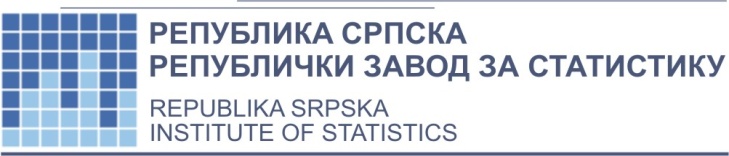 [28. септембар 2011.]  09/11септембар 2011. годинеСАОПШТЕЊЕ ЗА МЕДИЈЕМАТЕРИЈАЛ ПРИПРЕМИЛИ: Статистика националних рачуна Жана Алагићzana.alagic@rzs.rs.baСтатистика рада Даница Бабићdanica.babic@rzs.rs.baВладимир Копривицаvladimir.koprivica@rzs.rs.baСтатистика цијена Јасминка Милићjasminka.milic@rzs.rs.baСтатистика индустрије и рударства Мирјана Бандурmirjana.bandur@rzs.rs.ba Статистика спољне трговине Сања Стојчевићsanja.stojcevic@rzs.rs.baСтатистика унутрашње трговине Санела Васиљевићsanela.vasiljevic@rzs.rs.baСтатистика туризма Мирослав Илићmiroslav.ilic@rzs.rs.baСтатистика образовања Долорес Пеулићdolores.peulic@rzs.rs.baВања Вилипићvanja.vilipic@rzs.rs.baОБЈАШЊЕЊА ПОЈМОВА - просјекСаопштење припремило одјељење публикација Владан Сибиновић, начелник одјељења Издаје Републички завод за статистику,Република Српска, Бања Лука, Вељка Млађеновића 12дДр Радмила Чичковић, директор ЗаводаСаопштење је објављено на Интернету, на адреси: www.rzs.rs.baтел. +387 51 332 700; E-mail: stat@rzs.rs.baПриликом коришћења података обавезно навести извор